APPROVED BY:Order No. 21IGF-14 of 30 March 2021 by the President of the International Grappling Federation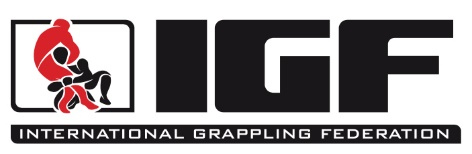 ______________________________________________(name, surname, date of birth)______________________________________________(address, phone No.)______________________________________________(Email)To the Dan-Kyu Commission of the International Grappling Federation (IGF)APPLICATION Regarding holding the Dan-kyu qualifying belt ____ __________ ___ (date)Please grant me, ........................................................................................................., the opportunity to hold (it is necessary to mark) 7 Kyu; 6 Kyu; 5 Kyu; 4 Kyu; 3 Kyu; 2 Kyu; 1 Kyu; 1 DAN; 2 DAN; 3 DAN; 4 DAN; 5 DAN, qualification belt.By submitting this application to the IGF Dan-kyu Commission for a qualifying belt, I am familiar with the International Grappling Wrestling (IGF) Dan-kyu Awarding Criteria and the Dan-kyu Qualification Belt Programme and agree to demonstrate the technique in accordance with the Dan-kyu Qualification Belt Programme. I agree to pay the Dan-kyu qualification belt award fee. I declare that my health is in good condition and agree to abide by the World Anti-Doping Code and not to use Prohibited Substances. I am responsible for my own health and safety and will not make any claims against the event organisers. I agree to bear all costs that may be incurred if I am injured during and / or carried to and from the events. I agree that, if necessary, the medical staff will provide me with the necessary assistance during the event. I agree to be photographed and filmed during the events and do not object to them being communicated to all people in the media through all available sources. I agree to the display, publication, commentary and presentation of my image captured during the events. I have read and understood all the provisions of this formal application, I am legally active and I voluntarily sign that I will have no claims against the event organisers, I am responsible for all risks. I am familiar with the IGF’s Personal Data Processing Policy. ....................................................................................................................................................................                                                    (name, surname, signature, date)  Consent of parents or guardians of minors under the age of eighteen.......................................................................................................................................................................                                                             (name, surname, signature, date)